Eestimaa Spordiliit Jõud meistrivõistlused jahilaskmises 2022Jõud MV jahilaskmises (CSP); 11. juuni Elva Jahilasketiir.Üldjärjestuse ja vanuseklasside esikolmikud.ÜldjärjestusEmil Juht             HarjumaaSiim Suvi             Ida-VirumaaIgor Homin           JärvamaaJuunioridKristofer-Jaago Kivari  TartumaaNaisedMaarika Parv    SeenioridMaaris Sveters       Lääne-VirumaaUrmas Augla          TartumaaLembit Mihkelstein   PärnumaaVeteranidOskar Paukku          JärvamaaOlev Schmidt          HarjumaaIvo Sepp                Lääne-VirumaaMasterPeeter Viil          RaplamaaMeeskondlikRSK Rae HarjumaaPärnumaaHarjuamaa II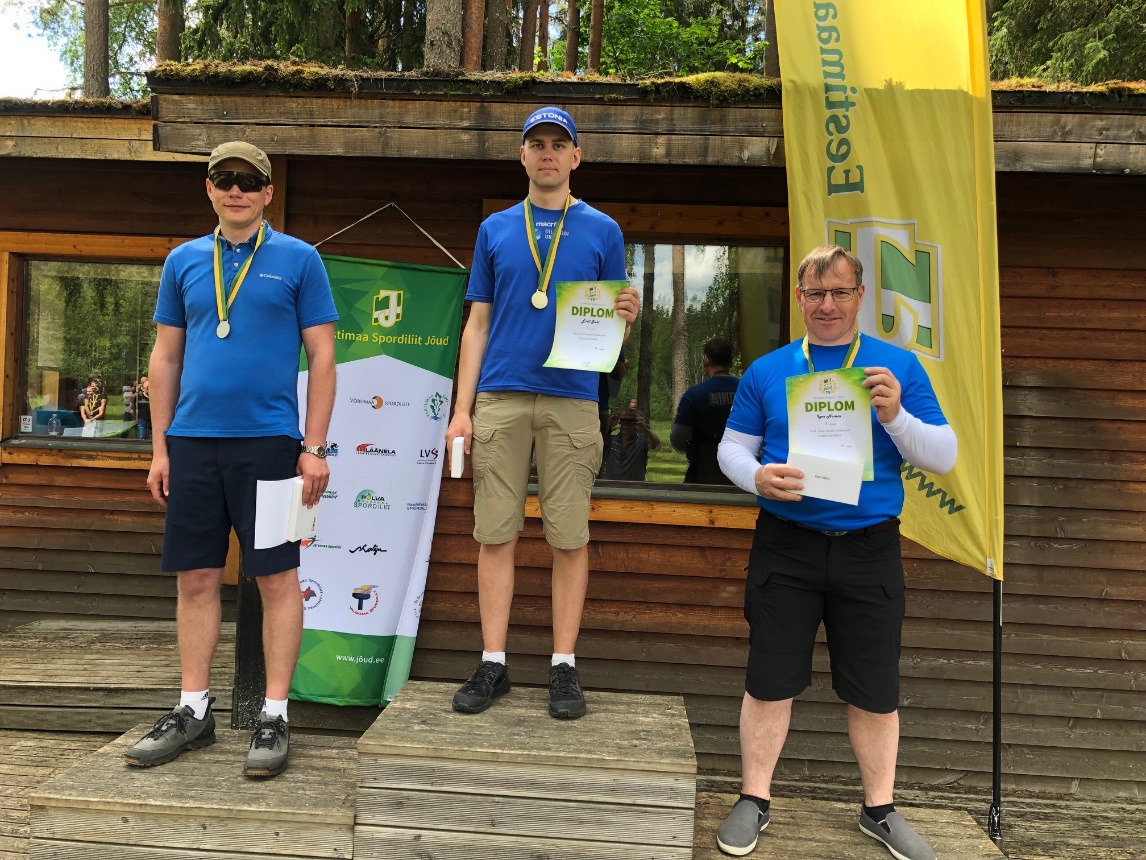 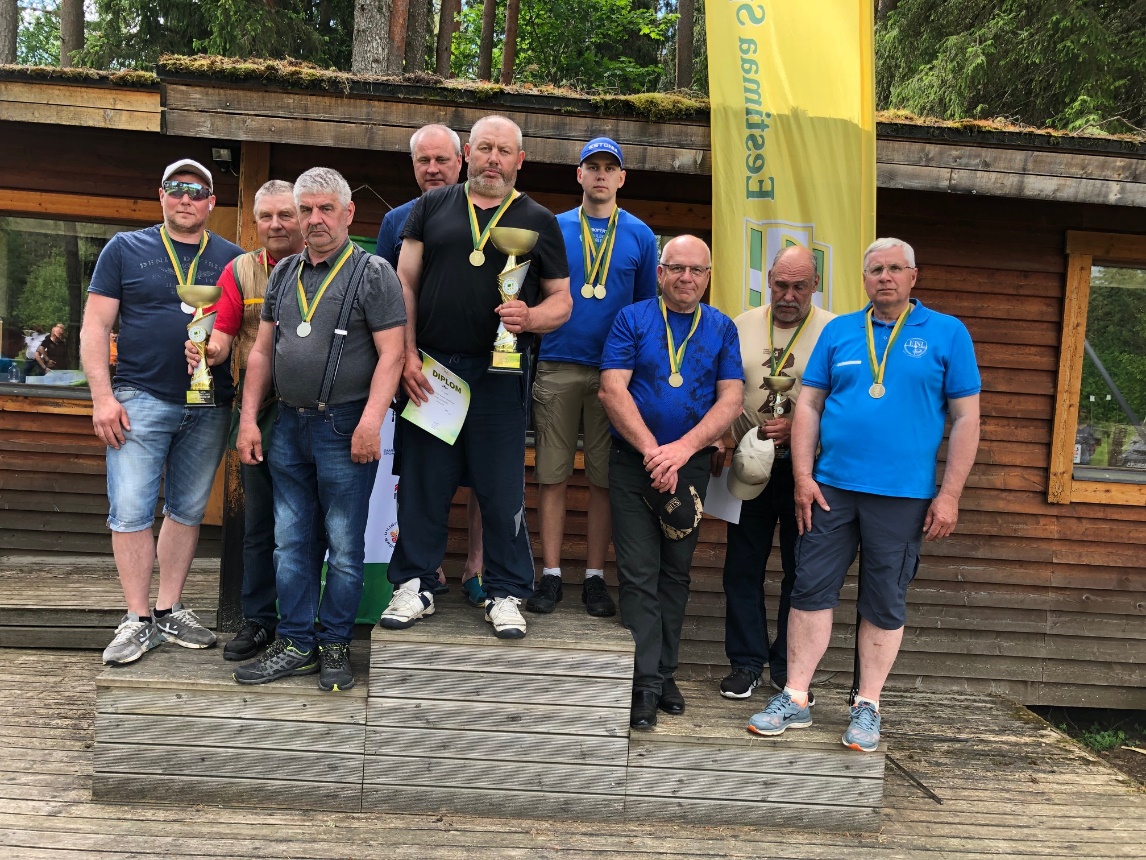 EMSL JÕUD